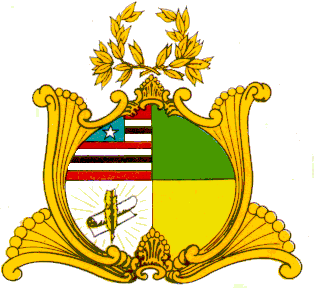 ESTADO DO MARANHÃOASSEMBLEIA LEGISLATIVA DO MARANHÃOINSTALADA EM 16 DE FEVEREIRO DE 1835GAB. DEP. FABIANA VILARDep.fabianavilar@al.ma.leg.brPROJETO DE RESOLUÇÃO LEGISLATIVA Nº                                                                   Autoria: Dep. Fabiana Vilar                                                                         Concede “Medalha do Mérito Legislativo Manuel Bequimão” ao Senhor Dr. Paulo Roberto Barbosa Ramos.Art. 1º – Fica concedida a “Medalha do Mérito Legislativo Manuel Bequimão” ao Senhor Dr. Paulo Roberto Barbosa Ramos. Art. 2º – Este Projeto de Resolução Legislativa entra em vigor na data de sua publicação.   Assembleia Legislativa do Maranhão, Plenário Deputado “Nagib Haickel”, Palácio “Manoel Bequimão”, em São Luís, 12 de setembro de 2023.FABIANA VILARDEP. ESTADUAL - PL3ª VICE-PRESIDENTEESTADO DO MARANHÃOASSEMBLEIA LEGISLATIVA DO MARANHÃOINSTALADA EM 16 DE FEVEREIRO DE 1835GAB. DEP. FABIANA VILARDep.fabianavilar@al.ma.leg.brO Professor Dr. PAULO ROBERTO BARBOSA RAMOS é Ludovicense, nasceu em 30 de junho de 1969. Filho de José Bernardino Ramos e Marlene Barbosa Ramos, é o mais velho de quatro irmãos. Casado, pai de três filhos. Fez o ensino fundamental e médio no Colégio Batista de São Luís. Iniciou sua vida acadêmica em 1987, quando ingressou no curso de Direito da UFMA, colando o grau de Bacharel em Direito em 1992. Na graduação, participou do Programa de Educação Tutorial, sob a regência do Professor Agostinho Ramalho Marques Neto e em 1991 ganhou o prêmio 100 Anos de Assembleia Legislativa, com o trabalho O Legislativo e os Fatores Reais de Poder. Em 1992, tão logo se graduou em Direito, foi aprovado em 2º lugar no Concurso de Provas e Títulos para o cargo de promotor de justiça do Estado do Maranhão, sendo titular das Comarcas de Loreto, João Lisboa, Carolina, Rosário, Imperatriz. Em 1997, foi promovido para a Comarca de entrância final de São Luís. Enquanto Promotor de São Luís, foi titular da Promotoria do Idoso e da Pessoa com Deficiência por 17 anos, tempo durante o qual fundou a Associação dos Promotores de Justiça de Defesa do Idoso e da Pessoa com Deficiência, sendo seu primeiro Presidente e, posteriormente, exerceu o Cargo de Presidente do Conselho Nacional da Pessoa Idosa por dois anos. Em 2017, assumiu como titular a Promotoria da Ordem Econômica e Tributária. Depois, em 2018, passou a ser titular da Promotoria de Justiça do Controle e Externo da Atividade Policial, sendo atualmente titular da 7ª Promotoria de Justiça Especializada/2º Promotor de Justiça Militar. Durante 31 anos como membro do Ministério Público do Maranhão, sempre exerceu suas funções com responsabilidade e zelo. Entre 1995 e 1997 fez Mestrado em Direito do Estado pela Universidade Federal de Santa Catarina, onde defendeu a dissertação intitulada O Controle Concentrado de Constitucionalidade das Leis na Ordem Jurídica Brasileira Pós-88: para uma análise de sua filosofia e de suas dimensões jurídicos-políticas, sendo aprovado com distinção e louvor. Em 1998, foi aprovado em 1º lugar no Concurso de Provas e Títulos para o cargo Professor Adjunto do Departamento de Direito da UFMA. Em 1999, obteve aprovação em 1º lugar para o Doutorado em Direito do Estado na Pontifícia Universidade Católica de São Paulo. Publicou seu primeiro livro em 1998, pela Editora Obra Jurídica, intitulado Discurso Jurídico e Prática Jurídica. Em 2000, publicou seu segundo livro, tendo como base a sua Dissertação de Mestrado, com o seu mesmo título, pela Editora Celso Bastos. Em 2001, obteve o título de Doutor em Direito pela PUC/SP, com a defesa da tese intitulada Direito à Velhice, que veio a ser publicada em 2005, com o título Curso de Direito do Idoso, pela Editora Saraiva. Em 2001, fundou o Núcleo de Direito Constitucional da UFMA, com o objetivo de criar recursos humanos altamente qualificados em Direito no Maranhão. Em 2003, foi admitido no Programa de Pós-Graduação em Políticas Públicas, onde ministrou a disciplina Direitos Humanos. De 2006 a 2017, foi professor pesquisador da UniversidadeCEUMA, tendo contribuído para a criação do Mestrado em Direito Profissional dessa Instituição de Ensino. Em 2010, ganhou o prêmio “Palmas Universitárias, concedido pela UFMA às pessoas que prestam relevantes serviços a essa Instituição de Ensino. Em 2011, tornou-se Pós-Doutor em Direito pela Universidade de Granada na Espanha. Nesse mesmo ano, Em 2012, após retornar de seus estudos de pós-doutorado, elaborou o Projeto do 1º Mestrado em Direito no Maranhão, o Mestrado em Direito e Instituições do Sistema de Justiça da UFMA, o qual foi aprovado pela CAPES no mesmo ano, sendo seu primeiro Coordenador desse Curso de Pós-Graduação, que até o momento possibilitou a titulação de 150 novos mestres em Direito no Maranhão, contribuindo para a formação de mão de obra para o Magistério Superior na Área Jurídica e Instituições do Sistema de Justiça do Maranhão. Ministra no Mestrado em Direito da UFMA, desde a sua criação, as seguintes disciplinas: História das Instituições do Sistema de Justiça e Sistemas Federais Comparados. Como coordenador do Mestrado em Direito da UFMA e depois como membro do seu colegiado, colaborou ativamente para que esse curso fosse elevado pelo CAPES do Conceito 3,0 para 4,0 de um máximo de 7,0. Em 2019, recebeu a titulação de Professor Titular do Departamento de Direito da UFMA. Em 2019, foi admitido no Centro de Estudios Políticos e Constitucionales de Madrid e fez o Curso de Especialização em Altos Estudos de Política e Estratégia da Escola Superior de Guerra. De volta a São Luís, em 2020 assumiu a Presidência da Representação da Associação dos Diplomados da Escola Superior de Guerra – ADESG no Maranhão e em 2022 um novo mandato como Coordenador do Mestrado em Direito e Instituições do Sistema de Justiça. Em 2022, recebeu o prêmio FAPEMA de melhor tese de doutorado, na categoria orientador. Em dezembro de 2022, encaminhou para a CAPES proposta de criação do Doutorado em Direito e Instituições da América Latina e África Lusófona da UFMA, ainda pendente de apreciação. Ao longo de sua carreira acadêmica, publicou ou organizou 36 (trinta e seis livros), dos se destacam, além dos que já foram citados, O conceito de Constituição em Ferdinand Lassalle e Federalismo em Perspectiva Comparada, além de 59 (cinquenta e nove) capítulos de livro e 78 (setenta e oito) artigos em revistas especializadas. Ademais orientou 54 (cinquenta e quatro) graduandos em seus Trabalhos de Conclusão de Curso, 32 (trinta e dois) mestrandos em suas Dissertações de Mestrado e 03 (três) doutorandos em teses de doutorado. Organizou vários congressos na área do Direito e proferiu inúmeras palestras no maranhão, em várias cidades do país e no exterior, sempre preocupado com a efetividade dos direitos individuais e sociais, dos cidadãos e com o desenvolvimento do país e do Maranhão.Assembleia Legislativa do Maranhão, Plenário Deputado “Nagib Haickel”, Palácio “Manoel Bequimão”, em São Luís, 12 de setembro de 2023.FABIANA VILARDEP. ESTADUAL - PL3ª VICE-PRESIDENTE